----------------------------------------------------------------- HomeEquity Bank 
Social Post----------------------------------------------------------------- Help your parents get the financial freedom they deserve in retirementInstructions | How to post on FacebookHighlight the copy below, right-click and press copy on the postMany Canadians are concerned about their retired parent(s) ability to maintain financial security. The CHIP Reverse Mortgage from HomeEquity Bank can provide you with a solution to help your 55+ parent(s) regain their financial freedom by unlocking up to 55% of the value of their home in tax-free cash. Contact us to learn more.Right-click and press save as picture on the image you chooseOption 1:					Option 2: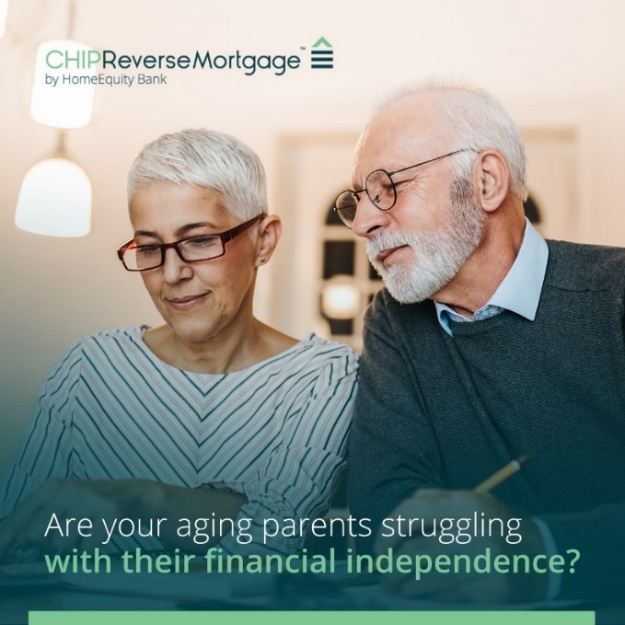 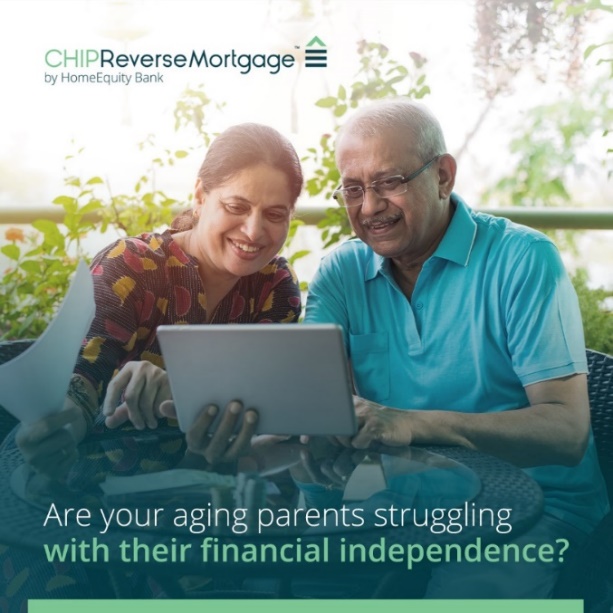 Login to your Facebook account and start a new post by clicking on Create a PostPaste the post. Remember to edit and personalize the call to action before postingUpload the image that you saved, to the postClick Post______________________________________________________________________________Instructions | How to post on TwitterHighlight the copy below, right-click and press copy on the post:Are you concerned about your retired parents’ financial security? The CHIP Reverse Mortgage from HomeEquity Bank can help your 55+ parents regain their financial freedom by unlocking up to 55% of the value of their home in tax-free cash. Contact us to learn more.Right-click and press save as picture on the image you chose: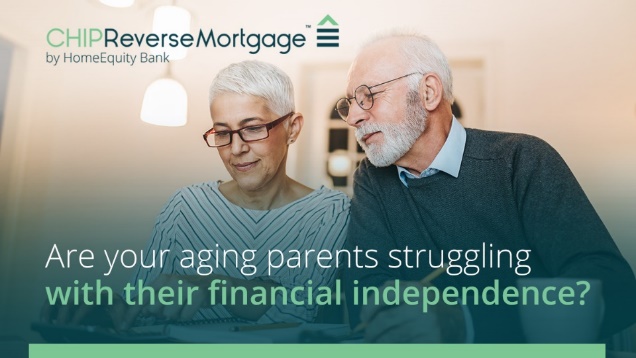 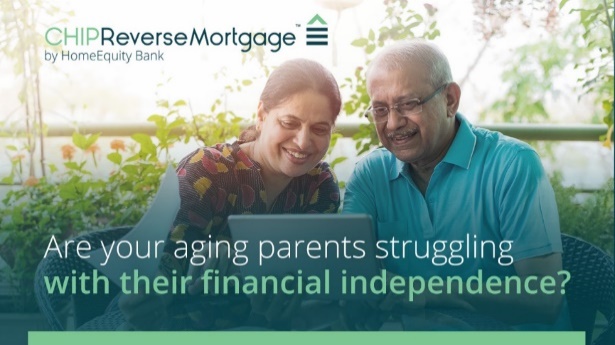 Login to your Twitter account and start a new tweet by clicking on the compose box, at the top of your home timelinePaste the post. Remember to edit and personalize the call to action before postingUpload the image that you saved, to the postClick Post______________________________________________________________________________Instructions | How to post on LinkedIn For desktop Highlight the copy below, right-click and press copy on the post:Many Canadians are concerned about their retired parent(s) ability to maintain financial security. The CHIP Reverse Mortgage from HomeEquity Bank can provide you with a solution to help your 55+ parent(s) regain their financial freedom by unlocking up to 55% of the value of their home in tax-free cash. Contact us to learn more.Right-click and press save as picture on the image you chose 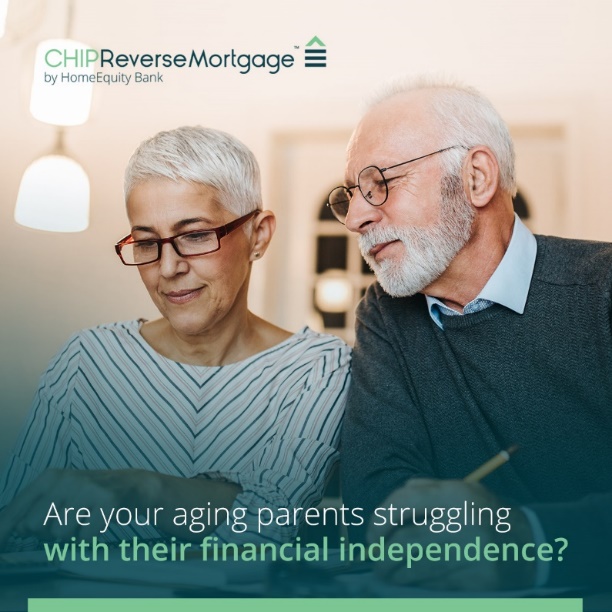 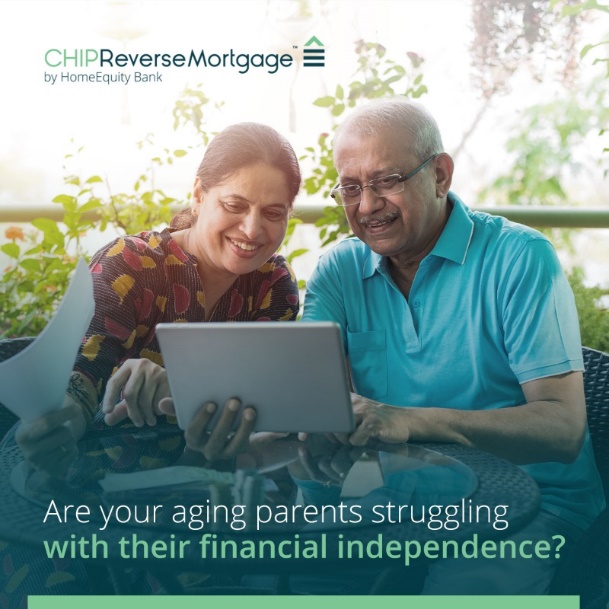 Login to your LinkedIn account and start a new post by clicking on Start a PostPaste the post. Remember to edit and personalize the call to action before postingUpload the image that you saved, to the post.Click Post___________________________________________________________________________Instructions | How to post on InstagramHighlight the copy below, right-click and press copy on the postMany Canadians are concerned about their retired parent(s) ability to maintain financial security. The CHIP Reverse Mortgage from HomeEquity Bank can provide you with a solution to help your 55+ parent(s) regain their financial freedom by unlocking up to 55% of the value of their home in tax-free cash. Contact us to learn more.Right-click and press save as picture on the image you chose 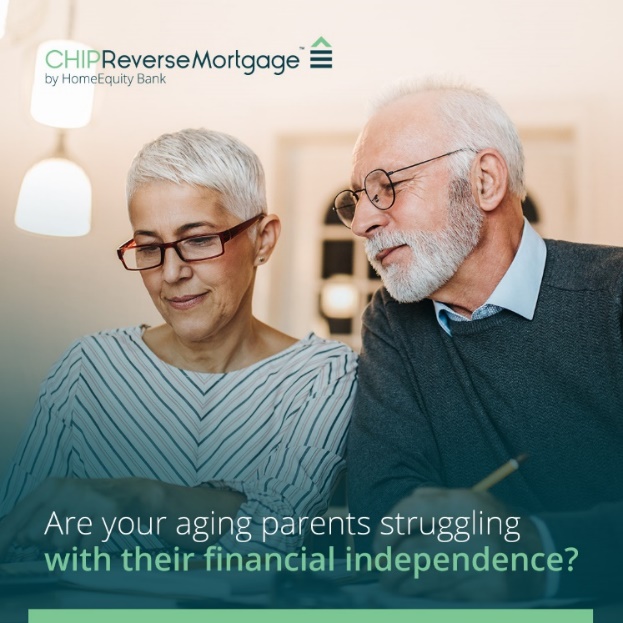 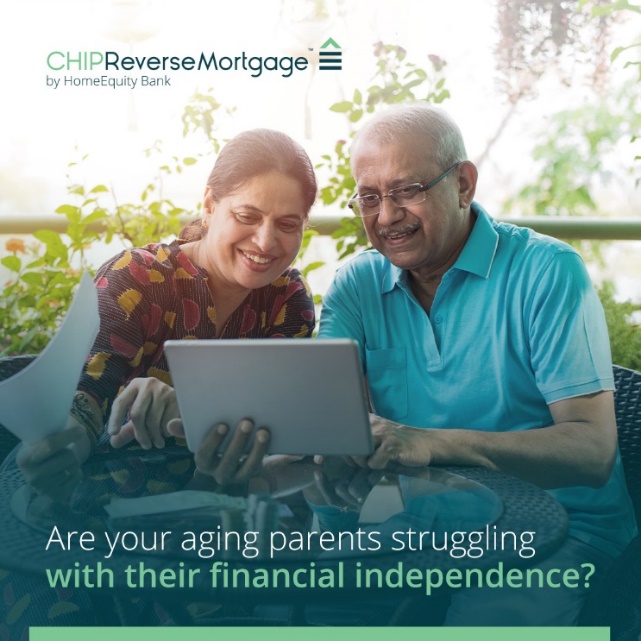 Send to your mobile device by emailing the video to yourself and saving it onto your phone from there. Login to your Instagram account and start a new post by clicking on the new post icon at the bottom center of your home timelineSelect the image you saved and press next Paste the post into the caption box and click share. Remember to edit and personalize the call to action before posting